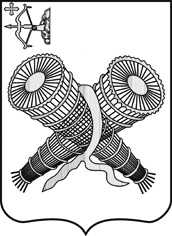 АДМИНИСТРАЦИЯ ГОРОДА СЛОБОДСКОГОКИРОВСКОЙ ОБЛАСТИПОСТАНОВЛЕНИЕ02.09.2020								                            №1455г. Слободской Кировской областиО внесении изменения в постановление администрации города Слободского от 13.07.2020 № 1162В соответствии с Федеральным законом от 06.10.2003 № 131-ФЗ «Об общих принципах организации местного самоуправления в Российской Федерации», статьей 4 Федерального закона от 08.11.2007 №259-ФЗ «Устав автомобильного транспорта и городского наземного электрического транспорта», Федеральным законом от 13.07.2015 № 220-ФЗ «Об организации регулярных перевозок пассажиров и багажа автомобильным транспортом и городским наземным электрическим транспортом в Российской Федерации и о внесении изменений в отдельные законодательные акты Российской Федерации», Федеральным законом от 10.12.1995 № 196-ФЗ «О безопасности дорожного движения», на основании постановления администрации города от 23.03.2020 №508 администрация города Слободского ПОСТАНОВЛЯЕТ:1. Внести в постановление администрации города Слободского  от  13.07.2020 № 1162 «Об отмене городского маршрута №4» следующее изменение: В пункте 1 слова «до 31.08.2020» заменить словами «до 06.09.2020».2. Постановление вступает в силу со дня его официального опубликования (обнародования) и подлежит размещению в Информационном бюллетене органов местного самоуправления муниципального образования «город Слободской».Глава города Слободского        И.В. Желвакова